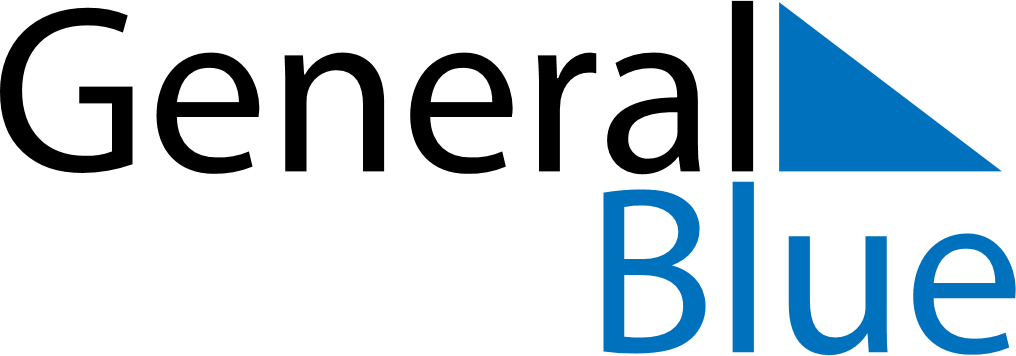 February 2025February 2025February 2025AngolaAngolaSundayMondayTuesdayWednesdayThursdayFridaySaturday12345678Liberation Day910111213141516171819202122232425262728